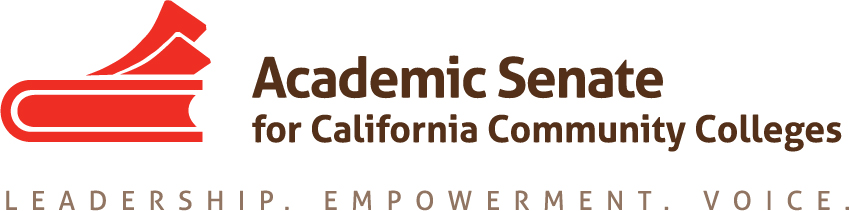 ASCCC Legislative and Advocacy CommitteeMinutesSeptember 21, 20174:30PM-5:30PMCCC Call Confer888-450-4821Participant Passcode: 853496Presenter Passcode: 9287170Membership:  Julie Adams, Executive Director ASCCC			julie@asccc.org 	Wendy Brill-Wynkoop, College of the Canyons		brillwynkoop@gmail.com Steve Cirrone, Sacramento City College			steve.cirrone@scc.losrios.edu Dolores Davison, ASCCC Secretary			davisondolores@fhda.edu John Freitas, Treasurer ASCCC				freitaje@lacitycollege.eduLaTonya Parker, At-Large Representative ASCCC 	latonya.parker@mvc.edu John Stanskas, Vice President ASCCC, Chair		jstanskas@valleycollege.edu Charge:The Legislative and Advocacy Committee is responsible for providing the President with background information on all legislation related to academic and professional matters. Through research and analysis, and representation on appropriate advocacy groups, the Committee will provide the President and the Executive Committee with recommendations on such legislation. The Committee is also responsible for providing legislative alerts to the local senates, identifying liaison persons to contact legislators, and providing support to local senates regarding California's legislative process as it has bearing on academic and professional matters. It is the goal of the Committee to provide the President and the Executive Committee with the resources to ensure that the Senate is recognized as the voice of authority with the Legislature and Governor's Office in the areas of academic and professional matters.Members Present:  Wendy Brill-Wynkoop, Steve Cirrone, Dolores Davison, John Freitas, John StanskasMembers Absent:  Julie Adams, LaTonya ParkerImportant Dates and EventsPlenary Session Breakout November 2-4, IrvineDescription for Legislative BreakoutIn Person Committee Meeting – JanuarySpring Plenary April 12-14, San MateoASCCC Legislative Action Day, Spring, Sacramento Potentially Wednesday May 9 or Tuesday May 15, 2018Looking forward:ASCCC Legislative Agenda ItemsLast Year’s ListFull-Time Faculty and Faculty Diversification Audit FeeVeteran’s Support Centers/ServicesFunding for Mental Health ServicesPermanent and Sustainable Funding for C-ID Recommended Legislative Agenda for 2017-2018Full-Time Faculty and Faculty Diversification Audit FeePermanent and Sustainable Funding for C-ID Dedicated Professional Development Money for ASCCC to convene faculty discipline meetings to improve student success and completion		Wrap-Around Student Support (Mental Health, Increased Direct Aid for Food and Housing Insecurity)The committee discussed how these goals align with the system budget change request and the Board of Governors Vision for Success goals.  Legislative Periodical UpdateThe committee does not recommend a periodical for the fall plenaryCurrent Legislation ConcernsAB705The ASCCC needs to provide direction to the field regarding implementation should the Governor sign Next Steps: Tasks & Future Agenda Items / Meeting dates?  Meeting the first week of October to determine title and structure for plenary breakoutAdjourn   5:40pm